 	Employee Excellence Awards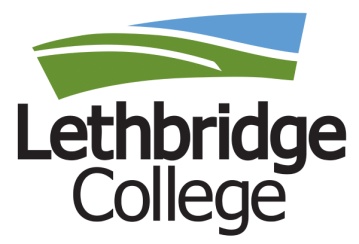 Directions for Nomination SubmissionDetermine the specific award for which you are nominating the individual. Review the award information and criteria first.Describe how the nominee meets each of the nomination criteria in the order they are presented on the following page.A minimum of two (2) reference letters must accompany the nomination package. Please be selective with additions, which should clearly show how the nominee meets the criteria.The nominator must inform the nominee’s supervisor/director that a nomination is being made.Ensure applications are submitted on or before January 29, 2021.Submit nominations to jennifer.yanish@lethbridgecollege.ca or drop off at CE2330 (Executive Offices).Nominations may be resubmitted in subsequent years but they will not be held on file or carried over automatically. Resubmission is the responsibility of the nominator.Award category (please select one (1) award category)ELIGIBILITY CRITERIAEach award includes criteria a nominee must meet to be considered for eligibility. Please complete criteria information for details. You can use the following form or a blank word document (please ensure to indicate criterion) to describe how the nominee embraces the spirit of each criterion.Nominee informationName of nominee(s)	Nominee(s) work phoneNominee(s) e-mailNominee(s) position	Nominee(s) department 	Supervisor/director	Nominee(s) signature	Indicating agreement to have name published with list of nomineesIndicating agreement to have name published with list of nomineesIndicating agreement to have name published with list of nomineesSupervisor’s signatureI have been notified that a nomination has been madeI have been notified that a nomination has been madeI have been notified that a nomination has been madeNominator informationNominator name(s)	Nominator(s) work phoneNominator(s) e-mailCriterion 1:  Criterion 2:Criterion 3:Criterion 4:I have attached two (2) reference letters: 	